Genetics Review ImagesDominant/Recessive & Phenotypes/Genotypes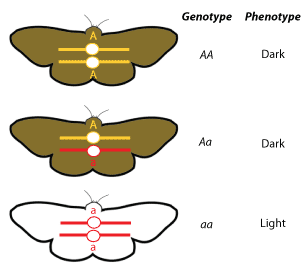 Generations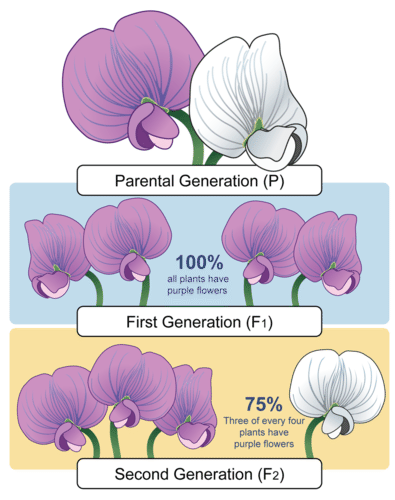 Punnett Squares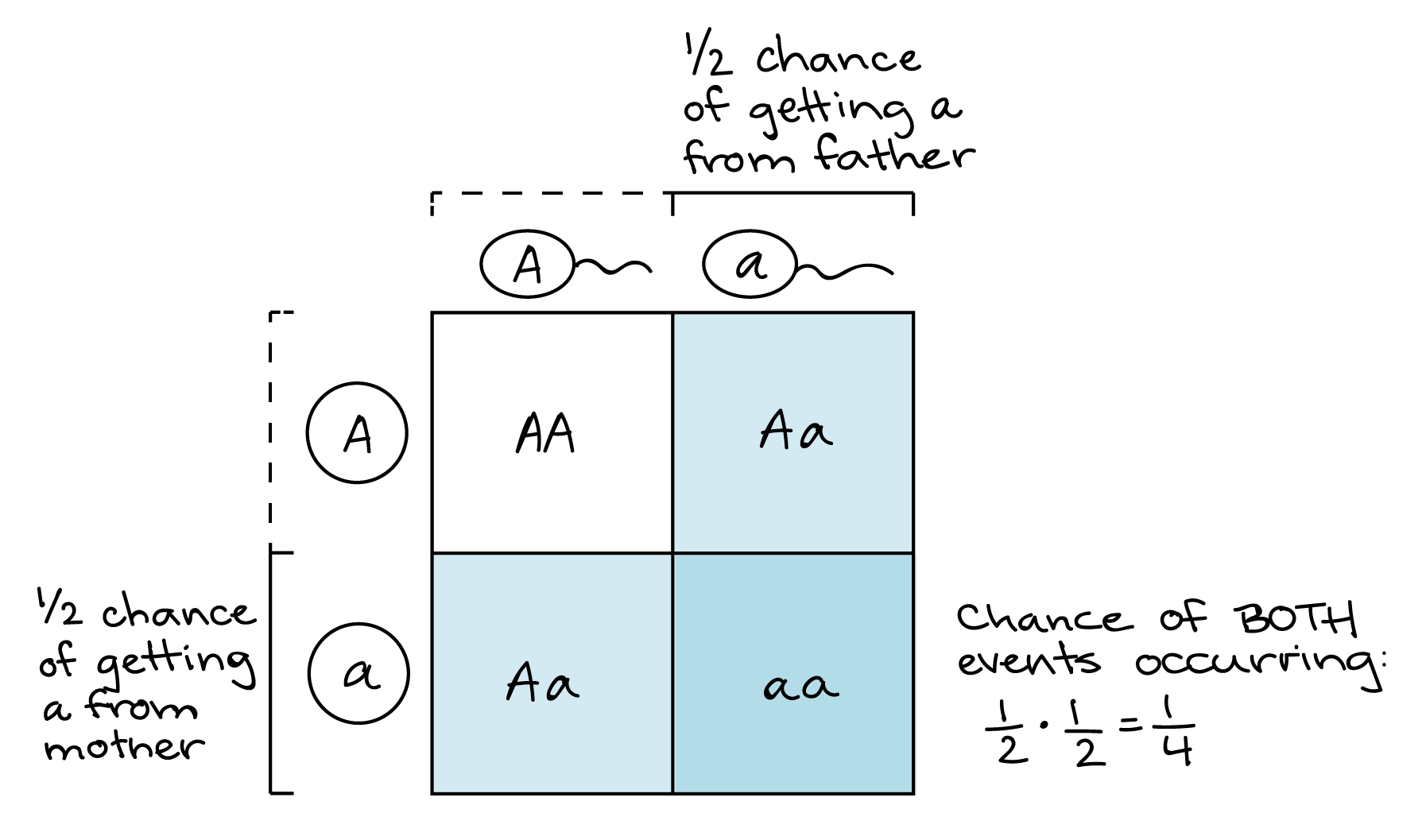 Chances of having a boy or a girl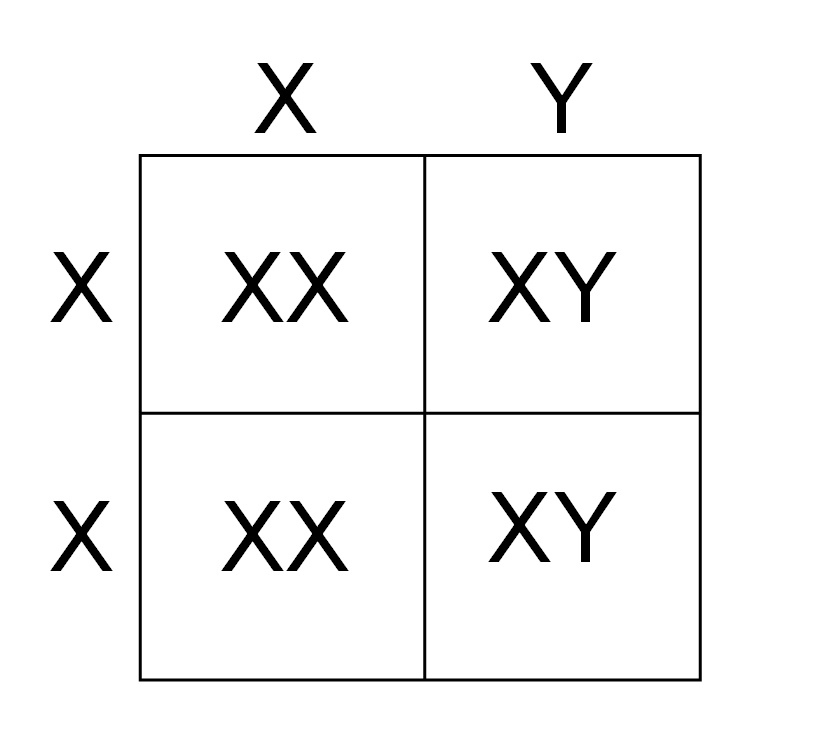 Law of independent assortment       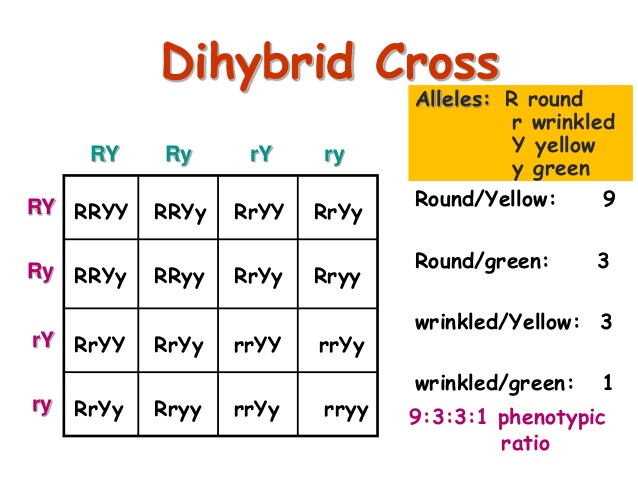 Chi-Square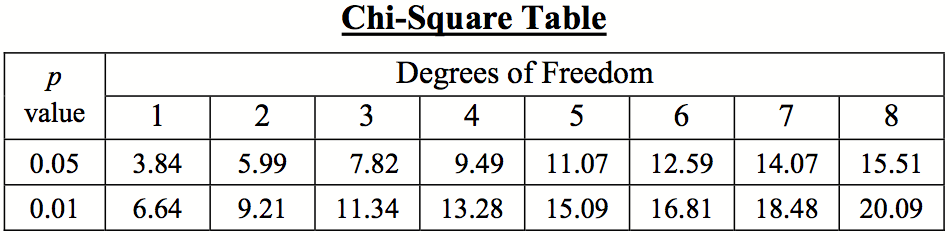 ProbabilityPedigrees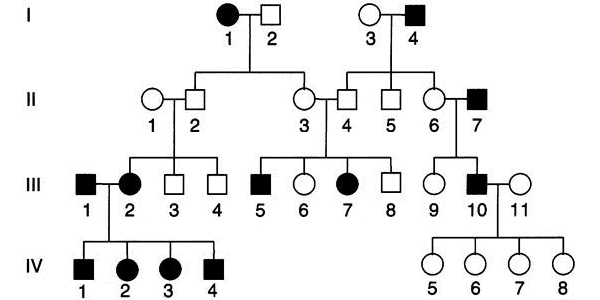 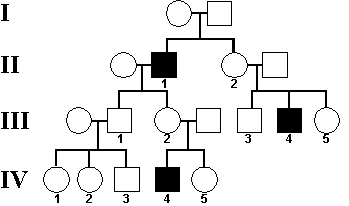 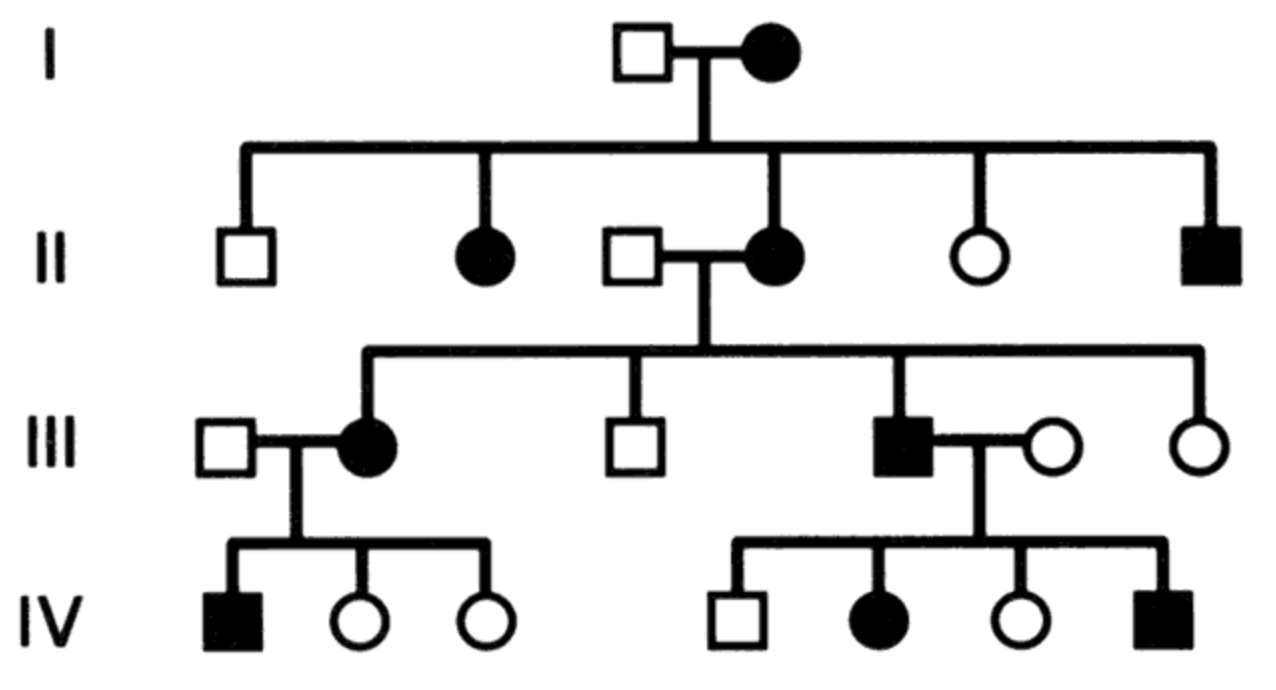 